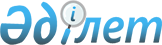 Қазақстан Республикасы Үкіметінің 2004 жылғы 21 тамыздағы N 884 қаулысына өзгеріс енгізу және Қазақстан Республикасы Үкіметінің 2003 жылғы 19 қаңтардағы N 28 қаулысының күші жойылды деп тану туралы
					
			Күшін жойған
			
			
		
					Қазақстан Республикасы Үкіметінің 2007 жылғы 29 қазандағы N 1001 Қаулысы. Күші жойылды - Қазақстан Республикасы Үкіметінің 2007.12.29. N 1369 (2008 жылғы 1 шілдеде қолданысқа енгізіледі) Қаулысымен



      


Күші жойылды - Қазақстан Республикасы Үкіметінің 2007.12.29 


 N 1369 


 (2008 жылғы 1 шілдеде қолданысқа енгізіледі) Қаулысымен.



      "Қазақстан Республикасының мемлекеттік басқару жүйесін одан әрі жетілдіру туралы" Қазақстан Республикасы Президентінің 2007 жылғы 19 маусымдағы N 346 
 Жарлығына 
 сәйкес Қазақстан Республикасының Үкіметі 

ҚАУЛЫ ЕТЕДІ

:




      1. "Телекоммуникациялардың әмбебап қызметтеріне арналған тарифтерді қайта теңдестіру жоспарын және олардың әмбебап қызметтеріне арналған тарифтерді бекіту туралы" Қазақстан Республикасы Үкіметінің 2004 жылғы 21 тамыздағы N 884 қаулысына мынадай өзгеріс енгізілсін:



      1-тармақтың 2) тармақшасы алынып тасталсын.




      2. "Қазақстан Республикасы Үкіметінің 2004 жылғы 21 тамыздағы N 884 қаулысына толықтырулар мен өзгерістер енгізу туралы" Қазақстан Республикасы Үкіметінің 2005 жылғы 19 қаңтардағы N 28 
 қаулысының 
 күші жойылды деп танылсын.




      3. Осы қаулы қол қойылған күнінен бастап қолданысқа енгізіледі және ресми жариялануға тиіс.


      Қазақстан Республикасының




      Премьер-Министрі


					© 2012. Қазақстан Республикасы Әділет министрлігінің «Қазақстан Республикасының Заңнама және құқықтық ақпарат институты» ШЖҚ РМК
				